MUNICIPALIDAD DE MONTES DE ORO 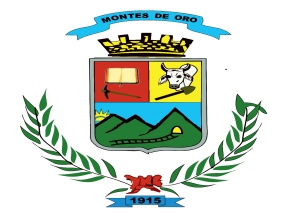 DEPARTAMENTO DE ACUEDUCTOTEL: 2639-90-20; Ext: 117acueducto.montesdeoro@gmail.comREQUISITOS PARA LA SOLICITUD DE PAJA DE AGUACopia de la cédula de identidad del dueño de la propiedad.Informe Registral.Copia del Plano Catastro de la propiedad debidamente visado por la Municipalidad.Timbre Municipal de (500 colones), el cual se vende en la Municipalidad.Estar al día con los Impuestos Municipales y Bienes Inmuebles.En caso de Persona Jurídica adjuntar Personería Jurídica del Registro Nacional.Cancelar PAJA DE AGUA (55.000 colones).